ГОСТ 10632-2007 Плиты древесно-стружечные. Технические условия (с Изменением N 1)     
     ГОСТ 10632-2007

Группа К23     
МЕЖГОСУДАРСТВЕННЫЙ СТАНДАРТ     
     
ПЛИТЫ ДРЕВЕСНО-СТРУЖЕЧНЫЕ     
Технические условия     
Wood particle boards. Specifications     
     
МКС 79.060.20
ОКП 55 3400Дата введения 2009-01-01     
     
Предисловие     
     Цели, основные принципы и основной порядок проведения работ по межгосударственной стандартизации установлены ГОСТ 1.0-92 "Межгосударственная система стандартизации. Основные положения" и ГОСТ 1.2-97* "Межгосударственная система стандартизации. Стандарты межгосударственные, правила и рекомендации по межгосударственной стандартизации. Порядок разработки, принятия, применения, обновления и отмены"
_______________
     * На территории Российской Федерации документ не действует. Действует ГОСТ 1.2-2009. - Примечание изготовителя базы данных.     
               Сведения о стандарте
          1 РАЗРАБОТАН Техническим комитетом по стандартизации ТК 121 "Плиты древесные"
          2 ВНЕСЕН Федеральным агентством по техническому регулированию и метрологии
          3 ПРИНЯТ Межгосударственным советом по стандартизации, метрологии и сертификации (протокол N 31 от 8 июня 2007 г.)
     
     За принятие стандарта проголосовали:     
          4 В настоящем стандарте учтены основные нормативные положения следующих международного и европейского стандартов:
     
     - ИСО 820:1975 "Плиты древесно-стружечные. Определение и классификация" (ISO 820:1975 "Particle boards - Definition and classification", NEQ);
     
     - EH 312:2003 "Плиты стружечные. Технические условия" (EN 312:2003 "Particle boards - Specifications", NEQ)
          5 Приказом Федерального агентства по техническому регулированию и метрологии от 29 августа 2007 г. N 219-ст межгосударственный стандарт ГОСТ 10632-2007 введен в действие в качестве национального стандарта Российской Федерации с 1 января 2009 г.
          6 ВЗАМЕН ГОСТ 10632-89
     
     
     Информация о введении в действие (прекращении действия) настоящего стандарта публикуется в указателе "Национальные стандарты".
     
     Информация об изменениях к настоящему стандарту публикуется в указателе "Национальные стандарты", а текст изменений - в информационных указателях "Национальные стандарты". В случае пересмотра или отмены настоящего стандарта соответствующая информация будет опубликована в информационном указателе "Национальные стандарты"
     
     
     ВНЕСЕНА поправка, опубликованная в ИУС N 2, 2008 год
     
     Поправка внесена изготовителем базы данных
     
     ВНЕСЕНО Изменение N 1, принятое Межгосударственным Советом по стандартизации, метрологии и сертификации (протокол от 25.11.2010 N 38). Государство-разработчик Россия. Приказом Росстандарта от 22.08.2011 N 239-ст введено в действие на территории РФ с 01.01.2012
      
     Изменение N 1 внесено изготовителем базы данных по тексту ИУС N 11, 2011 год     1 Область применения     
     Настоящий стандарт распространяется на древесно-стружечные плиты общего назначения, изготовленные методом горячего плоского прессования древесных частиц, смешанных со связующим (далее - плиты), используемые в промышленности и строительстве.
     
     Применение плит для конкретных видов продукции устанавливается по согласованию с национальными органами санитарно-эпидемиологического надзора.
     
     Стандарт не распространяется на плиты специального назначения, а также на плиты с облицованной или окрашенной поверхностью.
     
     2 Нормативные ссылки     
     В настоящем стандарте использованы нормативные ссылки на следующие межгосударственные стандарты:
     
     ГОСТ 12.1.004-91 Система стандартов безопасности труда. Пожарная безопасность. Общие требования
     
     ГОСТ 12.1.014-84 Система стандартов безопасности труда. Воздух рабочей зоны. Метод измерения концентраций вредных веществ индикаторными трубками
     
     ГОСТ 12.3.042-88 Система стандартов безопасности труда. Деревообрабатывающее производство. Общие требования безопасности
     
     ГОСТ 12.4.009-83 Система стандартов безопасности труда. Пожарная техника для защиты объектов. Основные виды. Размещение и обслуживание
     
     ГОСТ 12.4.011-89 Система стандартов безопасности труда. Средства защиты работающих. Общие требования и классификация
     
     ГОСТ 427-75 Линейки измерительные металлические. Технические условия
     
     ГОСТ 577-68 Индикаторы часового типа с ценой деления 0,01 мм. Технические условия
     
     ГОСТ 3560-73 Лента стальная упаковочная. Технические условия
     
     ГОСТ 7502-98 Рулетки измерительные металлические. Технические условия
     
     ГОСТ 8026-92 Линейки поверочные. Технические условия
     
     ГОСТ 10633-78 Плиты древесно-стружечные. Общие правила подготовки и проведения физико-механических испытаний
     
     ГОСТ 10634-88 Плиты древесно-стружечные. Методы определения физических свойств
     
     ГОСТ 10635-88 Плиты древесно-стружечные. Методы определения предела прочности и модуля упругости при изгибе
     
     ГОСТ 10636-90 Плиты древесно-стружечные. Метод определения предела прочности при растяжении перпендикулярно пласти плиты
     
     ГОСТ 10637-78 Плиты древесно-стружечные. Метод определения удельного сопротивления выдергиванию гвоздей и шурупов
_______________
     * На территории Российской Федерации документ не действует. Действует ГОСТ 10637-2010. - Примечание изготовителя базы данных.     
          
     ГОСТ 10905-86 Плиты поверочные и разметочные. Технические условия
     
     ГОСТ 11842-76 Плиты древесно-стружечные. Метод определения ударной вязкости
     
     ГОСТ 11843-76 Плиты древесно-стружечные. Метод определения твердости
     
     ГОСТ 14192-96 Маркировка грузов
     
     ГОСТ 15612-85 Изделия из древесины и древесных материалов. Методы определения параметров шероховатости поверхности
          ГОСТ 15846-2002 Продукция, отправляемая в районы Крайнего Севера и приравненные к ним местности. Упаковка, маркировка, транспортирование и хранение
     
     ГОСТ 18321-73 Статистический контроль качества. Методы случайного отбора выборок штучной продукции
     
     ГОСТ 21650-76 Средства скрепления тарно-штучных грузов в транспортных пакетах. Общие требования
     
     ГОСТ 23234-78 Плиты древесно-стружечные. Метод определения удельного сопротивления нормальному отрыву наружного слоя
_______________
     * На территории Российской Федерации документ не действует. Действует ГОСТ 23234-2009. - Примечание изготовителя базы данных.
              
     ГОСТ 24053-80 Плиты древесно-стружечные. Детали мебельные. Метод определения покоробленности
     
     ГОСТ 24597-81 Пакеты тарно-штучных грузов. Основные параметры и размеры
     
     ГОСТ 26663-85 Пакеты транспортные. Формирование с применением средств пакетирования. Общие технические требования
     
     ГОСТ 27678-88 Плиты древесно-стружечные и фанера. Перфораторный метод определения содержания формальдегида
     
     ГОСТ 27680-88 Плиты древесно-стружечные и древесно-волокнистые. Методы контроля размеров и формы
     
     ГОСТ 27935-88 Плиты древесно-волокнистые и древесно-стружечные. Термины и определения
     
     Примечание - При пользовании настоящим стандартом целесообразно проверить действие ссылочных стандартов в информационной системе общего пользования - на официальном сайте Федерального агентства по техническому регулированию и метрологии в сети Интернет или по ежегодно издаваемому информационному указателю "Национальные стандарты", который опубликован по состоянию на 1 января текущего года, и по соответствующим ежемесячно издаваемым информационным указателям, опубликованным в текущем году. Если ссылочный стандарт заменен (изменен), то при пользовании настоящим стандартом следует руководствоваться заменяющим (измененным) стандартом. Если ссылочный стандарт отменен без замены, то положение, в котором дана ссылка на него, применяется в части, не затрагивающей эту ссылку.
     
     3 Размеры и классификация     3.1 Номинальные размеры плит и их отклонения должны соответствовать указанным в таблице 1.
     
     Таблица 1     
В миллиметрах     3.2 Классификация
          3.2.1 Плиты подразделяют:
     
     - по физико-механическим показателям - на марки П-А и П-Б;
     
     - по качеству поверхности - на I и II сорта;
     
     - по виду поверхности - с обычной и мелкоструктурной (М) поверхностью;
     
     - по степени обработки поверхности - на шлифованные (Ш) и нешлифованные;
     
     - по гидрофобным свойствам - с обычной и повышенной (В) водостойкостью;
     
     - по содержанию формальдегида - на классы эмиссии Е1, Е2.
          3.2.2 Условное обозначение плит должно включать: обозначение марки, сорт, вид поверхности (для плит с мелкоструктурной поверхностью), степень обработки поверхности (для шлифованных плит), гидрофобные свойства (для плит повышенной водостойкости), класс эмиссии формальдегида, номинальные длину, ширину и толщину в миллиметрах, обозначение настоящего стандарта.
     
     Примеры условных обозначений:
     
     Плита марки П-А, I сорта, с мелкоструктурной поверхностью, шлифованная, класса эмиссии Е1, размером 3500х1750х15 мм:      
     П-А, I, М, Ш, Е1, 3500175015, ГОСТ 10632-2007     Плита марки П-Б, II сорта, с обычной поверхностью, нешлифованная, класса эмиссии Е2, размером 3500х1750х16 мм:
     П-Б, II, Е2, 3500175016, ГОСТ 10632-20074 Технические требования     4.1 Отклонение от прямолинейности кромок не должно быть более 1,5 мм на 1 м длины кромки.
          4.2 Отклонение от перпендикулярности кромок плит не должно быть более 2 мм на 1 м длины кромки.
     
     Перпендикулярность кромок может определяться разностью длин диагоналей пласти, которая не должна быть более 0,2% длины плиты.
          4.3 Физико-механические показатели плит должны соответствовать нормам, указанным в таблице 2.
     
     
Таблица 2     
     
     Справочные значения физико-механических показателей древесно-стружечных плит приведены в приложении А.     
          4.4 Качество поверхности плит.
     
     (Измененная редакция, Изм. N 1).     
     4.4.1 Качество поверхности плит должно соответствовать нормам, указанным в таблице 3.
     
     
 Таблица 3
          4.4.2 Дефекты поверхности плит по ГОСТ 27935, не указанные в таблице 3, не допускаются
     
     4.4.1, 4.4.2 (Введены дополнительно, Изм. N 1).
     
          4.5 Маркировка
          4.5.1 Каждая партия плит должна сопровождаться документом о качестве, содержащим:
     
     - наименование, товарный знак (при наличии) и место нахождения предприятия-изготовителя;
     
     - национальный знак соответствия, если продукция сертифицирована;
     
     - условное обозначение плит;
     
     - размеры и количество плит (в штуках, квадратных и кубических метрах);
     
     - дату изготовления плит;
     
     - штамп отдела технического контроля.
     
     Допускается при поставке на экспорт наносить дополнительную маркировку.
          4.5.2 Маркировку наносят на кромку плиты и/или на ярлык каждого пакета, и/или в товаросопроводительной документации в виде четкого штампа темным красителем, содержащую:
     
     - наименование и (или) товарный знак предприятия-изготовителя (при его наличии);
     
     - национальный знак соответствия, если продукция сертифицирована;
     
     - марку, сорт, вид поверхности и класс эмиссии;
     
     - дату изготовления и номер смены.
     
     Транспортная маркировка - по ГОСТ 14192.
          4.6 Упаковка
          4.6.1 Плиты формируют в пакеты. В пакеты укладывают плиты одного размера, марки, сорта, вида поверхности по степени обработки.
          4.6.2 Пакеты формируют на поддоне с применением верхней и нижней обложек. В качестве обложек используют низкосортные древесно-стружечные, древесно-волокнистые плиты, фанеру либо иной материал, предохраняющий продукцию от механических и атмосферных воздействий.
     
     Размеры верхней и нижней плит-обпожек должны быть не менее размеров упаковываемых плит.
          4.6.3 Высоту сформированного пакета устанавливают с учетом характеристик грузоподъемных механизмов, грузоподъемности транспортных средств, но не более 1000 мм и массой не более 5000 кг.
          4.6.4 Каждый пакет скрепляют поперечными обвязками из стальной упаковочной ленты шириной не менее 16 мм и толщиной не менее 0,5 мм по ГОСТ 3560. Количество обвязок должно быть не менее двух (при высоте пакета до 500 мм) и до шести (при высоте пакета более 500 мм).
          4.6.5 Транспортные пакеты - по ГОСТ 26663, ГОСТ 24597 и другим нормативным документам.
     
     Средства скрепления плит в пакетированном виде - по ГОСТ 21650 и другим нормативным документам.
          4.6.6 По согласованию с потребителем допускается другой вид упаковки.
          4.6.7 Плиты, предназначенные для использования в районах Крайнего Севера и приравненных к ним местностях, упаковывают по ГОСТ 15846.
     
     5 Требования безопасности и охрана окружающей среды     5.1 Плиты должны изготовляться с применением материалов и компонентов, разрешенных для их изготовления национальными органами санитарно-эпидемиологического надзора.
          5.2 В зависимости от содержания формальдегида плиты изготовляют двух классов эмиссии, указанных в таблице 4
     
     
Таблица 4
          
     
     (Измененная редакция, Изм. N 1).     
          5.3 Содержание химических веществ в воздухе производственных помещений не должно превышать предельно допустимой концентрации (ПДК) для рабочей зоны согласно нормативным документам национальных органов санитарно-эпидемиологического надзора.
          5.4 Производство плит должно отвечать требованиям безопасности по ГОСТ 12.1.004, ГОСТ 12.4.009, ГОСТ 12.1.014, ГОСТ 12.3.042.
          5.5 Лица, связанные с изготовлением плит, должны быть обеспечены средствами индивидуальной защиты по ГОСТ 12.4.011.
     
     6 Правила приемки     6.1 Плиты принимают партиями. Партией считают количество плит одной марки, размера, сорта, степени обработки и вида поверхности, одинаковых гидрофобных свойств и класса эмиссии, изготовленных по одному технологическому режиму за ограниченный период времени (как правило, в течение одной смены) и оформленных одним документом о качестве.
          6.2 Отбор плит для контроля качества, размеров и испытаний проводят методом случайного отбора "вслепую" по ГОСТ 18321.
          6.3 Для контроля размеров, прямолинейности, перпендикулярности, качества поверхности и шероховатости (при контроле по образцам шероховатости) от каждой партии отбирают плиты в количестве, указанном в таблице 5.
     
     
Таблица 5
     В штуках     6.4 Для контроля физико-механических показателей (в том числе шероховатости при контроле ее профилографом) от каждой партии отбирают плиты в количестве, указанном в таблице 6.
     
     
Таблица 6     
     
     Допускается включать в выборку плиты, отобранные для контроля по 5.3, а также распространять результаты испытаний физико-механических показателей плит, изготовленных по одному технологическому режиму в течение одной смены, на весь сменный объем выработок, независимо от сортности плит.
          6.5 Показатель "содержание формальдегида" контролируют на образцах, отобранных от одной плиты, не реже одного раза в 7 сут, а также при изменении в технологических параметрах производства плит или применяемых связующих.
          6.6 Партию считают соответствующей требованиям настоящего стандарта и принимают, если в выборках:
     
     - количество плит, не отвечающих требованиям стандарта по размерам, прямолинейности, перпендикулярности, качеству поверхности и шероховатости (при контроле шероховатости по образцам), меньше или равно приемочному числу, установленному в таблице 5;
     
     - значения и , вычисленные по формулам (2) и (3) для каждого физико-механического показателя, равны или более приемочной постоянной, указанной в таблице 6.
     ;                                                             (2)

,                                                             (3)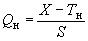 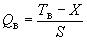 где - выборочное среднее значение, рассчитанное по результатам испытаний всех плит в выборке;
     
      - нижний предел показателей по таблице 2;
     
      - верхний предел показателей по таблице 2;
     
      - среднеквадратичное отклонение, рассчитанное по средним значениям всех испытанных плит.
     
     Результаты округляют до второго десятичного знака;
     
     - содержание формальдегида по результатам последнего контроля соответствует нормам, установленным в таблице 4;
     
     - шероховатость поверхности каждого образца, при контроле ее профилографом, должна соответствовать нормам, установленным в таблице 2.
     
     7 Методы испытаний     7.1 Общие правила проведения испытаний для определения физико-механических показателей и подготовка образцов - по ГОСТ 10633.
          7.2 Контроль длины, ширины, толщины - по ГОСТ 27680.
     
     Контроль перпендикулярности - по ГОСТ 27680 или по разности длины диагоналей по пласти, измеряемых металлической рулеткой с ценой деления 1 мм по ГОСТ 7502.
     
     Контроль прямолинейности кромок - по ГОСТ 27680 при помощи приспособления или поверочной линейки по ГОСТ 8026 длиной 1000 мм не ниже второго класса точности и набора щупов N 4 по нормативному документу.
          7.3 Плотность, предельное отклонение плотности в пределах плиты, влажность и разбухание по толщине определяют по ГОСТ 10634.
          7.4 Предел прочности и модуль упругости при изгибе определяют по ГОСТ 10635.
          7.5 Предел прочности при растяжении перпендикулярно к пласти плиты определяют по ГОСТ 10636.
          7.6 Удельное сопротивление при нормальном отрыве наружного слоя - по ГОСТ 23234.
          7.7 Удельное сопротивление выдергиванию шурупов определяют по ГОСТ 10637.
          7.8 Покоробленность - по ГОСТ 24053.
          7.9 Шероховатость поверхности определяют по ГОСТ 15612 на профилографе радиусом щупа 1,5 мм или с использованием образцов шероховатости.
          7.10 Вид поверхности определяют по образцам.
          7.11 Содержание формальдегида определяют по ГОСТ 27678. При разногласиях в оценке качества продукции испытания проводят фотоколориметрическим способом по ГОСТ 27678.
          7.12 Качество поверхности плит оценивают визуально.
          7.13 Определение видов пятен и волнистости на поверхности плиты проводят сравнением с образцами, утвержденными в установленном порядке.
     
     Площадь поверхности плиты, покрытую пятнами, определяют как сумму площадей отдельных пятен на обеих сторонах плиты.
     
     Для определения площади пятна с точностью до 1 см используют сетку с квадратными ячейками со стороной 10 мм, нанесенную на прозрачном листовом материале. Точность нанесения линий сетки - ±0,5 мм. При подсчете числа ячеек, перекрываемых пятном, ячейки с перекрытием больше половины их площади считают за целые, а с перекрытием меньше половины не учитывают.
         7.14 Глубину углубления и высоту выступов определяют при помощи индикатора часового типа марки ИЧ-10 по ГОСТ 577, закрепленного в металлической П-образной скобе с цилиндрическими опорными поверхностями радиусом (5±1) мм и пролетом между опорами 60-80 мм.
     
     Установку шкалы индикатора в нулевое положение проводят при установлении скобы на поверочную линейку по ГОСТ 8026 или поверочную плиту по ГОСТ 10905.
     
     Ход штока индикатора в обе стороны от опорной плоскости должен быть не менее 2 мм.
          7.15 Линейные размеры включений коры, крупной стружки, пятен, выкрашивание угла, скол кромки и длину царапин определяют при помощи металлической линейки по ГОСТ 427.
     
     8 Транспортирование и хранение     8.1 Плиты транспортируют всеми видами транспорта в соответствии с правилами перевозки грузов, действующими на данном виде транспорта с обязательным предохранением их от атмосферных осадков и механических повреждений.
          8.2 Плиты хранят в чистых закрытых помещениях в горизонтальном положении в штабелях высотой до 4,5 м, состоящих из стоп или пакетов, разделенных брусками-прокладками толщиной и шириной не менее 80 мм и длиной не менее ширины плиты, или на поддонах.
     
     Допускается разность толщин прокладок, используемых для одной стопы или пакета, не более 5 мм.
     
     Бруски-прокладки укладывают поперек плит с интервалами не более 600 мм в одних вертикальных плоскостях.
     
     Расстояние от крайних брусков-прокладок до торцов плиты не должно превышать 250 мм.
     
     9 Гарантии изготовителя     9.1 Предприятие-изготовитель гарантирует соответствие плит требованиям настоящего стандарта при соблюдении условий хранения и транспортирования в течение 12 месяцев с момента изготовления.
     
     Приложение А (справочное). Физико-механические показатели древесно-стружечных плитПриложение А
(справочное)     
     
Таблица А.1
          
     
     (Измененная редакция, Изм. N 1).     Приложение Б (справочное). Пример расчета Q(н) для показателя "предел прочности при изгибе"     
     
Приложение Б
(справочное)     
Пример расчета для показателя "предел прочности при изгибе"     
     В течение одной смены изготовлено 954 шт. древесно-стружечных плит толщиной 16 мм.
     
     Объем выборки плит из партии для испытаний согласно таблице 6-5 шт.
     
     Из каждой отобранной плиты вырезают по 8 образцов для определения предела прочности при изгибе по ГОСТ 10633.
     
     Результаты испытаний образцов по ГОСТ 10635, МПа:
     
     1-я плита 15,9; 15,1; 15,8; 17,3; 16,0; 16,4; 16,8; 18,1;
     
     2-я    "       16,8; 17,2; 17,0; 18,3; 18,0; 18,0; 17,4; 17,3;
     
     3-я    "        19,2; 19,0; 17,1; 19,5; 21,0; 18,9; 18,0; 18,5;
     
     4-я    "        15,9; 17,9; 20,0; 19,1; 17,0; 17,3; 16,2; 16,0;
     
     5-я    "        19,0; 19,0; 19,1; 19,8; 18,7; 18,8; 17,7; 18,8.
     
     В соответствии с требованиями ГОСТ 10635 для каждой плиты вычисляют выборочное среднеарифметическое значение результатов испытаний всех образцов, отобранных от данной плиты по формуле
     ,                                                        (Б.1)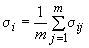      
где - число образцов, отбираемых от каждой плиты;
     
      - результаты испытания -го образца, -й плиты выборки из плит;
     МПа.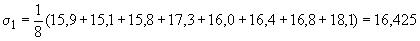      
     В соответствии с требованиями ГОСТ 10635 результаты вычислений округляют с точностью до первого десятичного знака
     =16,4 МПа.     
     Определяют среднеарифметические значения 2, 3, 4 и 5-й плит:
     =17,5 МПа; =18,9 МПа; =17,4 МПа; =18,9 МПа.     
     Выборочное среднее значение плит вычисляют по формуле
     ;                                                        (Б.2)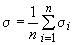      
МПа.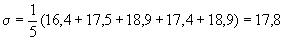      
     Среднеквадратичное отклонение рассчитывают по средним значениям всех испытанных плит по формуле
     ;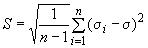 (Б.3)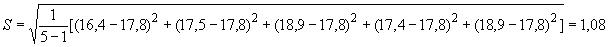      
     Для проверки соответствия партии плит марки П-А значение вычисляют по формуле
     ;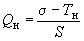                             (Б.4).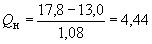      
     Полученное значение =4,44 больше приемочной постоянной =1,24. Партия плит соответствует требованиям настоящего стандарта по показателю "предел прочности при изгибе".
     
     Приложение В (рекомендуемое). Применение древесно-стружечных плит различных классов эмиссии формальдегидаПриложение В
(рекомендуемое)     
     
Таблица В.1
          
     
     
Электронный текст документа
подготовлен ЗАО "Кодекс" и сверен по:официальное издание
М.: Стандартинформ, 2007Краткое наименование страны по МК (ИСО 3166) 004-97Код страны
по МК (ИСО 3166) 004-97Сокращенное наименование национального органа по стандартизацииАрменияAMМинторгэкономразвитияБеларусьBYГосстандарт Республики БеларусьКазахстанKZГосстандарт Республики КазахстанМолдоваMDМолдова-СтандартРоссийская ФедерацияRUФедеральное агентство по техническому регулированию и метрологии
     ТаджикистанTJТаджикстандартУзбекистанUZУзстандартУкраинаUAГоспотребстандарт УкраиныПараметрЗначениеПредельное отклонение    ТолщинаОт 3 и более с градацией 1±0,3*
(для шлифованных плит)
-0,3/+1,7
(для нешлифованных плит)     Длина1830, 2040, 2440, 2500, 2600, 2700, 2750, 2840, 3220, 3500, 3600, 3660, 3690, 3750, 4100, 5200, 5500, 5680±5,0     Ширина1220, 1250, 1500, 1750, 1800, 1830, 2135, 2440, 2500±5,0     * Как в пределах одной плиты, так в партии плит.     * Как в пределах одной плиты, так в партии плит.     * Как в пределах одной плиты, так в партии плит.     Примечания

     1 Допускается выпускать плиты размерами меньше номинальных на 200 мм с градацией 25 мм, в количестве не более 5% партии.

     2 По согласованию изготовителя с потребителем допускается выпускать плиты форматов, не установленных в настоящей таблице.     Примечания

     1 Допускается выпускать плиты размерами меньше номинальных на 200 мм с градацией 25 мм, в количестве не более 5% партии.

     2 По согласованию изготовителя с потребителем допускается выпускать плиты форматов, не установленных в настоящей таблице.     Примечания

     1 Допускается выпускать плиты размерами меньше номинальных на 200 мм с градацией 25 мм, в количестве не более 5% партии.

     2 По согласованию изготовителя с потребителем допускается выпускать плиты форматов, не установленных в настоящей таблице.Наименование показателяНорма
для плит марокНорма
для плит марокП-АП-Б1 Влажность, %:*5513132 Предельное отклонение плотности в пределах плиты, не более**±10%±10%3 Разбухание по толщине за 2 ч (размер образцов 25х25 мм), %, ()***12154 Предел прочности при изгибе, МПа, для толщины, мм ():от 3 до 4 включ.13,014,0"   5  "   6    "15,014,0"   7  "   13  "14,012,5"   14 "  20  "13,011,5"   21 " 25  "11,510,0"   26 " 32  "10,08,5"   33 " 40  "8,57,0св. 407,05,55 Модуль упругости при изгибе, МПа, для толщины, мм ()**:от 3 до 4 включ.1800-"   5  "   6    "1950-"   7  "   13  "1800-"   14 "  20  "1600-"   21 "  25  "1500-"   26 "  32  "1350-"   33 "  40  "1200-св. 401050-6 Предел прочности при растяжении перпендикулярно к пласти плиты, МПа, для толщины, мм ():от 3 до 4 включ.0,450,31"   5  "   6    "0,450,31"   7  "  13   "0,400,28"   14 " 20   "0,350,24"   21 " 25   "0,300,20"   26 " 32   "0,250,17"   33 " 40   "0,200,14св. 400,200,147 Удельное сопротивление нормальному отрыву наружного слоя, МПа, для толщины, мм ()**:от 3 до 4 включ.0,8-"   5  "   6     "0,8-"   7  "  13   "0,8-"   14 " 20   "0,8-"   21 " 25   "0,8-"   26 " 32   "0,8"   33 " 40   "0,8-св. 400,8-8 Покоробленность, мм ()1,21,69 Шероховатость поверхности пласти , мкм, не более:для шлифованных плит с обычной поверхностью5063для шлифованных плит с мелкоструктурной поверхностью3240для нешлифованных плит **320500     * и - соответственно нижний и верхний пределы показателей.

     ** Определяется по согласованию изготовителя с потребителем.

     *** Для плит повышенной водостойкости.     * и - соответственно нижний и верхний пределы показателей.

     ** Определяется по согласованию изготовителя с потребителем.

     *** Для плит повышенной водостойкости.     * и - соответственно нижний и верхний пределы показателей.

     ** Определяется по согласованию изготовителя с потребителем.

     *** Для плит повышенной водостойкости.Дефекты по ГОСТ 27935Норма для плитНорма для плитНорма для плитНорма для плитшлифованных, сортов:шлифованных, сортов:нешлифованных, сортов:нешлифованных, сортов:IIIIIIУглубления (выступы) или царапины на пластиНе допус-
каютсяДопускаются на 1 м поверхности плиты не более двух шт. диаметром до 20 мм и глубиной (высотой) до 0,3 мм или двух царапин длиной до 200 ммДопускаются на площади не более 5% поверхности плиты, глубиной (высотой), мм, не более:Допускаются на площади не более 5% поверхности плиты, глубиной (высотой), мм, не более:0,50,8Парафиновые и масляные пятна, а также пятна от связующегоНе допус-
каютсяДопускаются на 1 м поверхности плиты пятна площадью не более 2 см в количестве 1 шт.Допускаются на 1 м поверхности плиты пятна площадью не более 2 см в количестве 1 шт.Допускаются на площади не более 2% поверхности плитыПылесмоляные пятнаНе допус-
каются  Допускаются на площади не более 2% поверхности плитыДопускаютсяДопускаютсяСколы кромок и выкрашивание углов
     Допускаются в пределах плюсового отклонения по длине (ширине) плитыДопускаются в пределах плюсового отклонения по длине (ширине) плитыДопускаются в пределах плюсового отклонения по длине (ширине) плитыДопускаются в пределах плюсового отклонения по длине (ширине) плитыДефекты шлифования (недошлифовка, прошлифовка, линейные следы от шлифования, волнистость поверхности)Не допус-
каются  Допускаются площадью не более 10% площади каждой стороны плитыНе определяютНе определяютОтдельные включения частиц коры на пласти плиты размером, мм, не более
     310310Отдельные включения крупной стружки на пласти плиты размером, мм:Допускаются в количестве 5 шт. на 1 м пласти плиты размером, мм:Допускаются в количестве 5 шт. на 1 м пласти плиты размером, мм:Допускаются в количестве 5 шт. на 1 м пласти плиты размером, мм:Допускаются в количестве 5 шт. на 1 м пласти плиты размером, мм:для плит с мелкоструктурной поверхностью10-1516-3510-1516-35для плит с обычной поверхностьюНе определяютНе определяютНе определяютНе определяютПосторонние включенияНе допускаютсяНе допускаютсяНе допускаютсяНе допускаются     Примечание - Допускается для плит с обычной поверхностью не более 5 шт. отдельных включений частиц коры на 1 м пласти плиты размером, мм:

     для I сорта - от 3 до 10;

     для II сорта - от 10 до 15.     Примечание - Допускается для плит с обычной поверхностью не более 5 шт. отдельных включений частиц коры на 1 м пласти плиты размером, мм:

     для I сорта - от 3 до 10;

     для II сорта - от 10 до 15.     Примечание - Допускается для плит с обычной поверхностью не более 5 шт. отдельных включений частиц коры на 1 м пласти плиты размером, мм:

     для I сорта - от 3 до 10;

     для II сорта - от 10 до 15.     Примечание - Допускается для плит с обычной поверхностью не более 5 шт. отдельных включений частиц коры на 1 м пласти плиты размером, мм:

     для I сорта - от 3 до 10;

     для II сорта - от 10 до 15.     Примечание - Допускается для плит с обычной поверхностью не более 5 шт. отдельных включений частиц коры на 1 м пласти плиты размером, мм:

     для I сорта - от 3 до 10;

     для II сорта - от 10 до 15.Класс эмиссии формальдегидаСодержание формальдегида, мг на 100 г абсолютно сухой плитыЕ1До 8,0 включ.Е2Св. 8,0 до 30,0 включ.     Примечание - Содержание формальдегида действительно для плит с влажностью 6,5%.
     
     
     Для плит с другой влажностью (для диапазона влажности от 5% до 13%) значение содержания формальдегида, полученное при испытаниях, необходимо умножить на коэффициент и полученный результат сравнить с нормой, указанной в таблице.
     
     Коэффициент вычисляют по формуле:
                                              (1)  
   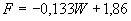      Примечание - Содержание формальдегида действительно для плит с влажностью 6,5%.
     
     
     Для плит с другой влажностью (для диапазона влажности от 5% до 13%) значение содержания формальдегида, полученное при испытаниях, необходимо умножить на коэффициент и полученный результат сравнить с нормой, указанной в таблице.
     
     Коэффициент вычисляют по формуле:
                                              (1)  
   Контролируемый показатель поКонтролируемый показатель поКонтролируемый показатель поКонтролируемый показатель поОбъем партии3.1, 4.1, 4.23.1, 4.1, 4.24.3 (шероховатость), 4.44.3 (шероховатость), 4.4Объем выборкиПриемочное числоОбъем выборкиПриемочное числоДо 50081133От 501 до 1200 включ.132203"   1201  "   3200   "132325"   3201  "   10000  "203325Объем партии, шт.Объем выборки, шт.Приемочная постоянная До 28031,12От 281 " 500 включ.41,17"    501 " 1200   "51,24"  1201 " 3200   "71,33"  3201 " 10000 "101,41Наименование показателяЗначение для плит маркиЗначение для плит маркиМетод испытанияП-АП-БПлотность, кг/ м550-820550-820По ГОСТ 10634Разбухание по толщине за 24 ч (размер образцов 100х100 мм), %, не более2030По ГОСТ 10634Удельное сопротивление выдергиванию шурупов, Н/мм:По ГОСТ 10637   из пласти55-3555-35   из кромки45-3045-30Ударная вязкость, Дж/м4000-80004000-8000По ГОСТ 11842Твердость, МПа20-4020-40По ГОСТ 11843Класс эмиссии формальдегида плитПрименение плитЕ1Для производства бытовой мебели и мебели для общественных помещений, а также изделий, эксплуатируемых внутри жилых помещенийЕ2Для производства изделий, эксплуатируемых вне жилых помещений